RELAÇÃO DE PESSOAS COM MICROCEFALIA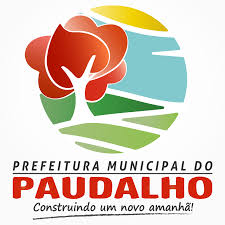 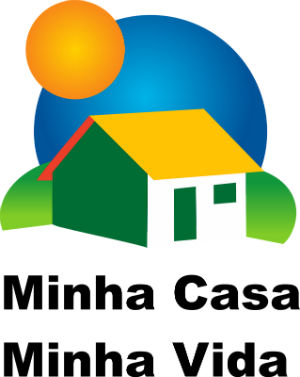 20611790747BRUNA TAMIRES PINHEIRO CABRALTRAV. MARECHAL DEODORO N13420209853756CARLA MARIA DA SILVARUA 04 FEVEREIRO, BELÉM16612124025THAINA VICENTE DA SILVACHÃ DA CRUZ,CORRÊGO